
B u n j e v a č k i   N a c i o n a l n i   S a v i t
Национални савет буњевачке националне мањине
Nacionalni savit bunjevačke nacionalne manjine
National Council of the Bunjevac Ethnic Minority
___________________________________________________________________________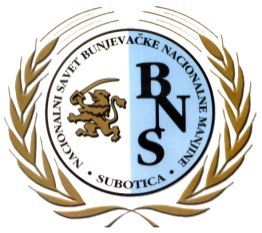 Na osnovu člana 14, Statuta Nacionalnog saveta bunjevačke nacionalne manjine, na 13. sidnici održanoj dana 9.10.2023. u Subatici, pod tačkom „Donošenje odluke o usvajanju odluka Izvršnog odbora doneti posli 12. sidnice ” doneta je:Odluka: NACIONALNI SAVIT BUNJEVAČKENACIONALNE MANјINERepublika SrbijaBroj: 26/2023Datum: 9.10.2023.Misto: SubaticaNa osnovu člana 7. stav 7. Zakona o nacionalnim savitima nacionalni manjina (“Službeni glasnik RS", br. 72/2009, 20/2014 - odluka US, 55/2014 i 47/2018) (u dalјem tekstu: Zakon) odredbe člana 14 Statuta Nacionalnog savita bunjevačke nacionalne manjine (Broj: 243/2018 od 15.12.2021. godine) (u dalјem tekstu: Statut) i članom 1 Poslovnika o radu Nacionalnog savita bunjevačke nacionalne manjine (Broj: 13/2021 od 29.1.2021. godine) (u dalјem tekstu: Poslovnik) , Izvršni odbor Nacionalnog savita bunjevačke nacionalne manjine (u dalјem tekstu: Savit), (u dalјem tekstu: Poslovnik) , Nacionalni savit bunjevačke  nacionalne manjine (u dalјem tekstu: Savit), na i 13, elektronskoj sidnici održanoj dana 9.10.2023. godine, dono je ODLUKUOPOTVRĐIVANјU ODLUKE IZVRŠNOG ODBORA DONETI POSLI 12. SIDNICE NACIONALNOG SAVITA ODRŽANE 20.6.2023.I	Savit potvrđiva Odluke Izvršnog odbora doneti posli 12. sidnice Nacionalnog savita.IIOdluke Izvršnog odbora dostavit Nacionalnom savitu na potvrđivanje na 13. elektronskoj sidnici savita.IIIOdluke objavit na oglasnoj tabli i zvaničnoj internet stranici Savita.Obrazloženje U skladu sa članom 14. Statuta Nacionalnog savita, Izvršni odbor odlučivo je, u skladu s ovlašćenjima koje mu je Savit, saglasno članu 14. stav 19. Nakon razmatranja zahtiva i diskusije, Izvršni odbor dono je Odluke:Odluka br. 32/2023Odobrava se potpisivanju ugovora na godišnjem nivou za izradu softvera za izradu elektronskog arhiviranja (zakonska obaveza)Odluka br. 33/2023Daje se pozitivno mišljenje na imenovanje Miloša Cvetića na funkciju člana školskog odbora Osnovne škole „Sveti sava“ u Subotici.Odluka br. 34/2023Daje se pozitivno mišljenje na imenovanje Marijane Ranitović za člana Upravnog odbora „Dičijeg pozorišta- Subatica“.Odluka br. 35/2023Daje se pozitivno mišljenje na rang listu kandidata za smištaj u Dom učenika sridnji škula za škulsku 2023/2023. godinu.Odluka br. 36/2023Daje se pozitivno mišljenje na odobravanju formiranja grupa za izborni predmet „Bunjevački jezik s elementima nacionalne kulture“ u OŠ „Majšanski put“.Odluka br. 37/2023Daje se pozitivno mišljenje na odobravanju formiranja grupa za izborni predmet „Bunjevački jezik s elementima nacionalne kulture“ u OŠ „Ivan Milutinović“.Odluka br.38/2023Daje se saglasnost na mrižu pridškulski ustanova na teritoriji Varoši Subatice.Odluka br.39/2023Odobrava se otkup udžbenika izborni predmet „Bunjevački jezik s elementima nacionalne kulture“ do 300.000,00.Odluka br.40/2023Odobravaju se troškovi za „Dičiju nedilju“ u iznosu do 70.000,00.Odluka br. 41/2023Odobrava se finansijska podrška UK „Centru za kulturu Bunjevaca“ za Dan Dužijance do 200.000,00.Odluka br. 42/2023Odobrava se finansijska podrška UK „Centru za kulturu Bunjevaca“ za nauku do 100.000,00.Odluka br. 43/2023Odobrava se finansijska podrška UK „Centru za kulturu Bunjevaca“ za nacionalni praznik „Dan velike narodne skupštine Srba, Bunjevaca i ostali Slovena u Novom Sadu 25.11.1918.- do 80.000,00.Odluka br. 44/2023Odluka br. 44/2023Odobrava se rebalans finansijskog plana NSBNM na poziciji stalni troškova – lični dohotci, na osnovu povećanja sridstava na poziciji stalni troškova poslovanja uslid rebalansa Pokrajinskog sekretarijata za obrazovanje, propise, upravu i nacionalne manjine (osnovica LD 26.800,00 od januara 2023).Odluka br. 45/2023Daje se pridlog prioritetni projekata konkursa „Unapređenje, nigovanje i jačanje kulturno-jezičkog identiteta nacionalni manjina u Republiki Srbiji“Odluka br.46/2023Daje se pozitivno mišljenje na imenovanje Brankice Đurčić za člana Upravnog odbora Ustanove za kulturu Gradski muzej Sombor.Odluka br.47/2023Odobrava se rebalans finansijskog plana NSBNM na poziciji redovne dilatnosti, na osnovu povećanja sridstava na poziciji redovne dilatnosti uslid rebalansa Pokrajinskog sekretarijata za obrazovanje, propise, upravu i nacionalne manjine (povećanje u ukupnom iznosu od 244.268,00).Odluka br. 48/2023Daje se pozitivno mišljenje na postupak raspodile mista prve godine studija ( brucoša) u Studentskom centru „Subotica“Odluka br. 49/2023Daje se mišljenje na spisak deficitarni struka akademski studija Varoši Subatica.Odluka br. 50/2023Iz registra bunjevački udruženja Nacionalnog savita bunjevačke nacionalne manjine isključuju se:KUD Bunjevka, BKC Tavankut, BKC Lemeški Bunjevci, UG „Bunjevački omladinski centar“, BKC Novi Sad, UG BMC Sombor, UG „Bunjevci“ Mirgeš, i UG Bunjevačka kasina.Odluka br. 51/2023Usvaja se rebalans Finansijskog plana Ustanove kulture Centar za kulturu Bunjevaca za 2023. godinu.Broj: 26/2023Datum: 9.10.2023.Misto:SubaticaNacionalni savit bunjevačke nacionalne manjinePridsidnica dr Suzana Kujundžić Ostojić Srbija – 24000 Subatica, Trg cara Jovana Nenada 15/V
Tel./Fax: +381 24 554 881, e–mail: bunjnacsav@gmail.com Nosilac projektaNaziv projektaBunjevački edukativni i istražiavčki centar „Ambrozije Šarčević“Pravopis bunjevačkog jezikaUstanova kulture „Centar za kulturu Bunjevaca“Plemićke porodice bačkih BunjevacaBunjevačka maticaBunjevački Kulturni Mostovi: Inovativne tehnologije za očuvanje tradicijeBunjevački kulturni centar SubaticaSaradnja sa Bunjevacima u dijaspori